         Plan pracy dydaktyczno- wychowawczej dla dzieci 3- letnich                     Temat tygodnia: „Tajemnica książek”                                                Kwiecień 27.04- 30.04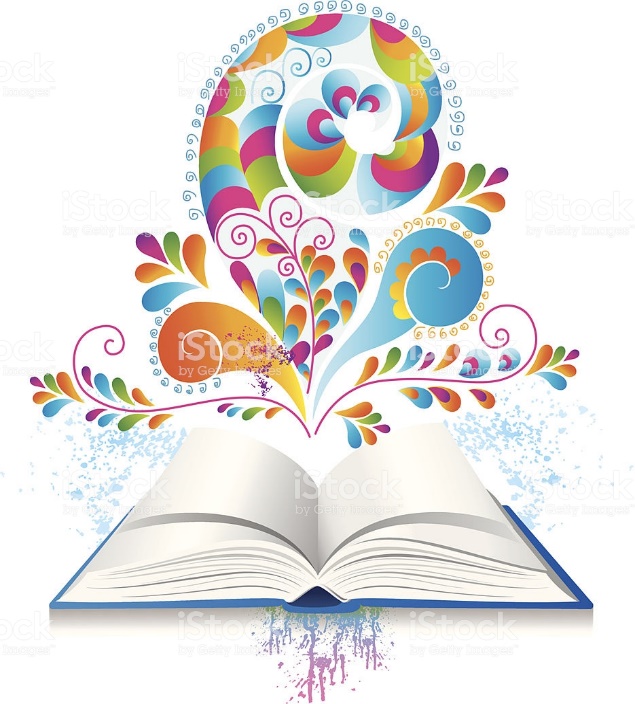 „Moje ulubione książki” – wspólne oglądanie przyniesionych przez dzieci książek.Moje książki – słuchanie wiersza I. Salach oraz rozmowa na temat jego treści.„Książki na miejsce!” – zabawa orientacyjno-porządkowa.„Jaka to książka?” – zabawa dydaktyczna.„Las” – swobodna rozmowa z dziećmi o tym, co daje nam las.„Jak powstaje papier ekologiczny?” – eksperyment.„Papier jest...” – zabawa badawcza.„Zabawy z papierem” – zabawa plastyczno-techniczna.Kot – nauka wierszyka E.M. Skorek.„Jaka to bajka?” – zabawa dydaktyczna.„Czy kot chodzi w butach?” – zabawa badawcza.„Kot” – praca plastyczno-techniczna.„Zabawy kotów” – zabawa ruchowa.„Jesteśmy w księgarni” – zabawa matematyczna.„Dbamy o książki” – rozmowa tematyczna z dziećmi.„Każda książka na swoim miejscu” – porządkowanie i układanie książek na półkach.